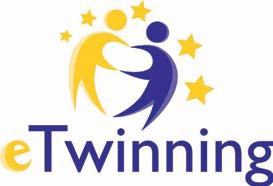 Participer à une rencontre ou formation européenne : Rapport d’évaluationA compléter et signer. A renvoyer scanné par mail, dans les 15 jours suivant l’évènement, à etwinning@cfwb.beRapport d’évaluation rentré par :M/Mme : (prénom, nom)de l’établissement scolaire/l’institution (dénomination exacte)ayant participé à (préciser le nom, dates et ville de la rencontre/séminaire) :Ce que je retiens de plus positif de cette expérience :Ce qu'il faut améliorer (dans la rencontre/séminaire, dans le portail, dans l’information aux « eTwinneurs » etc., précisez) :Ce que je ramène comme informations utiles pour moi,  pour l’école/l’institution, les collègues, mon projet etc. Comment je compte partager l’expérience et avec qui : Fait à	leNom et signature du/de la participant/e :Pour accord :Prénom, nom du chef d’établissement ou du/de la supérieur/e hiérarchique :Courriel du chef d’établissement ou du/de la supérieur/e hiérarchique :Signature : 